Заслушав сообщение председательствующего депутата Совета депутатов ЗАТО г. Зеленогорск Никитиной Татьяны Семеновны о результатах открытого поименного голосования по вопросу избрания на должность председателя Совета депутатов ЗАТО г. Зеленогорск, на основании части 5 статьи 28 Устава города Совет депутатов ЗАТО г. ЗеленогорскРЕШИЛ: Считать избранным на должность председателя Совета депутатов ЗАТО г. Зеленогорск депутата Терентьева Вадима Владимировича.Терентьеву Вадиму Владимировичу приступить к исполнению полномочий председателя Совета депутатов ЗАТО г. Зеленогорск с 19.09.2023.Настоящее решение опубликовать в газете «Панорама».Председательствующий	                                                              Т.С. Никитина			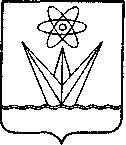  СОВЕТ ДЕПУТАТОВЗАКРЫТОГО АДМИНИСТРАТИВНО-ТЕРРИТОРИАЛЬНОГО ОБРАЗОВАНИЯ ГОРОД ЗЕЛЕНОГОРСК КРАСНОЯРСКОГО КРАЯРЕШЕНИЕ СОВЕТ ДЕПУТАТОВЗАКРЫТОГО АДМИНИСТРАТИВНО-ТЕРРИТОРИАЛЬНОГО ОБРАЗОВАНИЯ ГОРОД ЗЕЛЕНОГОРСК КРАСНОЯРСКОГО КРАЯРЕШЕНИЕ СОВЕТ ДЕПУТАТОВЗАКРЫТОГО АДМИНИСТРАТИВНО-ТЕРРИТОРИАЛЬНОГО ОБРАЗОВАНИЯ ГОРОД ЗЕЛЕНОГОРСК КРАСНОЯРСКОГО КРАЯРЕШЕНИЕ СОВЕТ ДЕПУТАТОВЗАКРЫТОГО АДМИНИСТРАТИВНО-ТЕРРИТОРИАЛЬНОГО ОБРАЗОВАНИЯ ГОРОД ЗЕЛЕНОГОРСК КРАСНОЯРСКОГО КРАЯРЕШЕНИЕ18.09.202318.09.2023г. Зеленогорскг. Зеленогорск№ 1-1р№ 1-1рОб избрании председателя Совета депутатов ЗАТО г. ЗеленогорскОб избрании председателя Совета депутатов ЗАТО г. ЗеленогорскОб избрании председателя Совета депутатов ЗАТО г. Зеленогорск